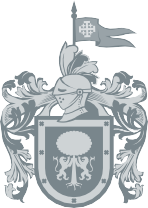 EL ESTADO DE JALISCO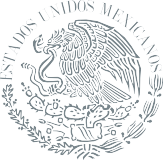 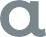 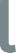 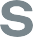 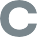 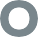 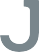 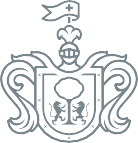 P E R I Ó D I C O	O F I C I A L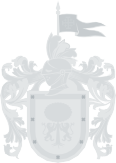 EL ESTADO DE JALISCOP E R I Ó D I C O  O F I C I A LGOBERNADOR CONSTITUCIONAL DEL ESTADO DE JALISCO ENRIQUE ALFARO RAMÍREZSECRETARIO GENERAL DE GOBIERNOJUAN ENRIQUE IBARRA PEDROZADIRECTOR DE  PUBLICACIONES Y DEL PERIÓDICO OFICIAL DIEGO ALEXANDERSON LÓPEZRegistrado desde el3 de septiembre de 1921. Trisemanal:martes, jueves y sábados. Franqueo pagado.Publicación periódica. Permiso número: 0080921.Características: 117252816. Autorizado por SEPOMEX.periodicooﬁcial.jalisco.gob.mx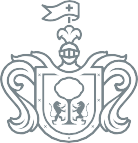 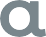 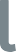 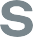 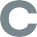 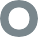 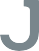 Al margen un sello que dice: Estados Unidos Mexicanos. Gobierno de Jalisco. Secretaría del Sistema de Asistencia Social.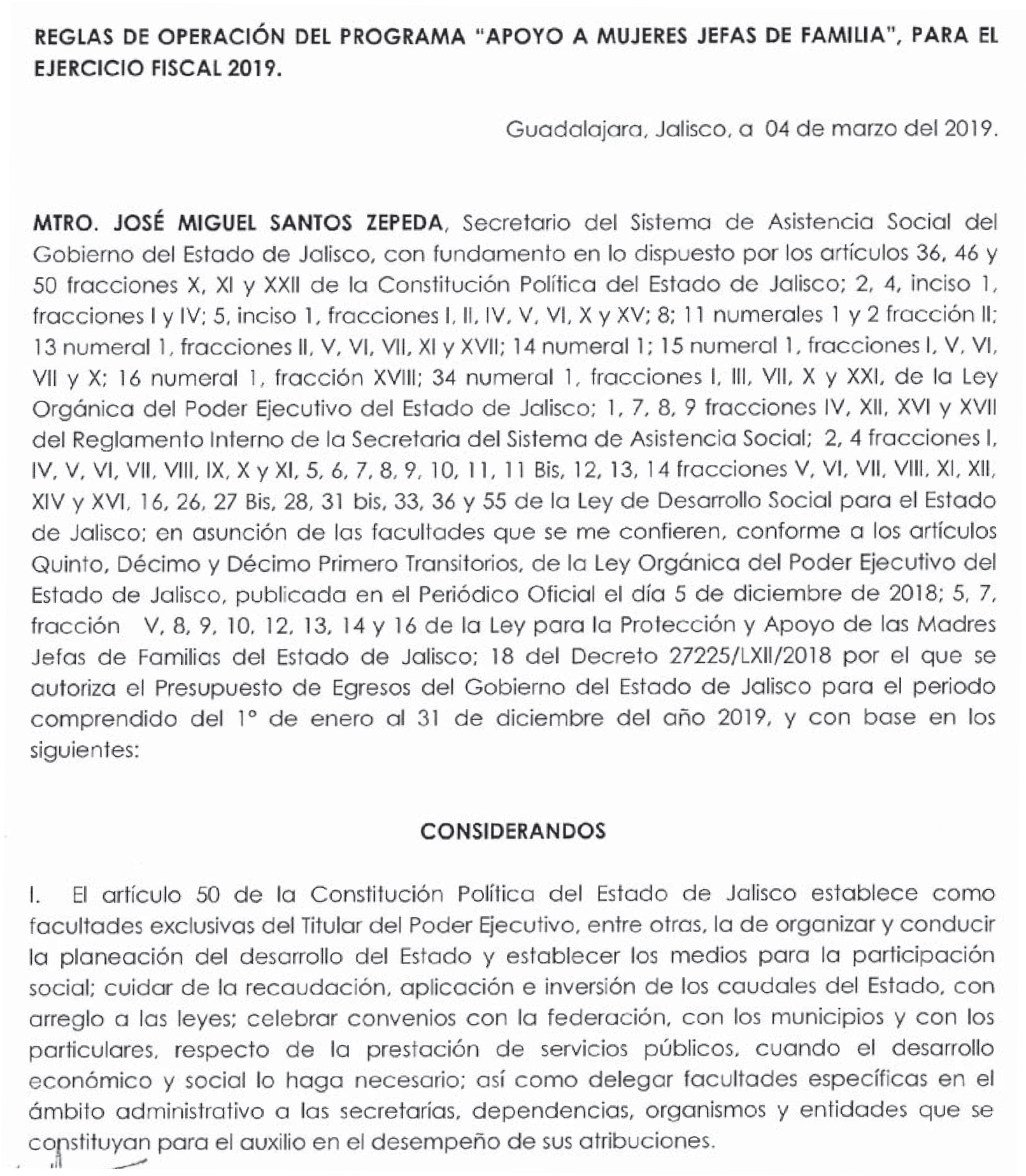 4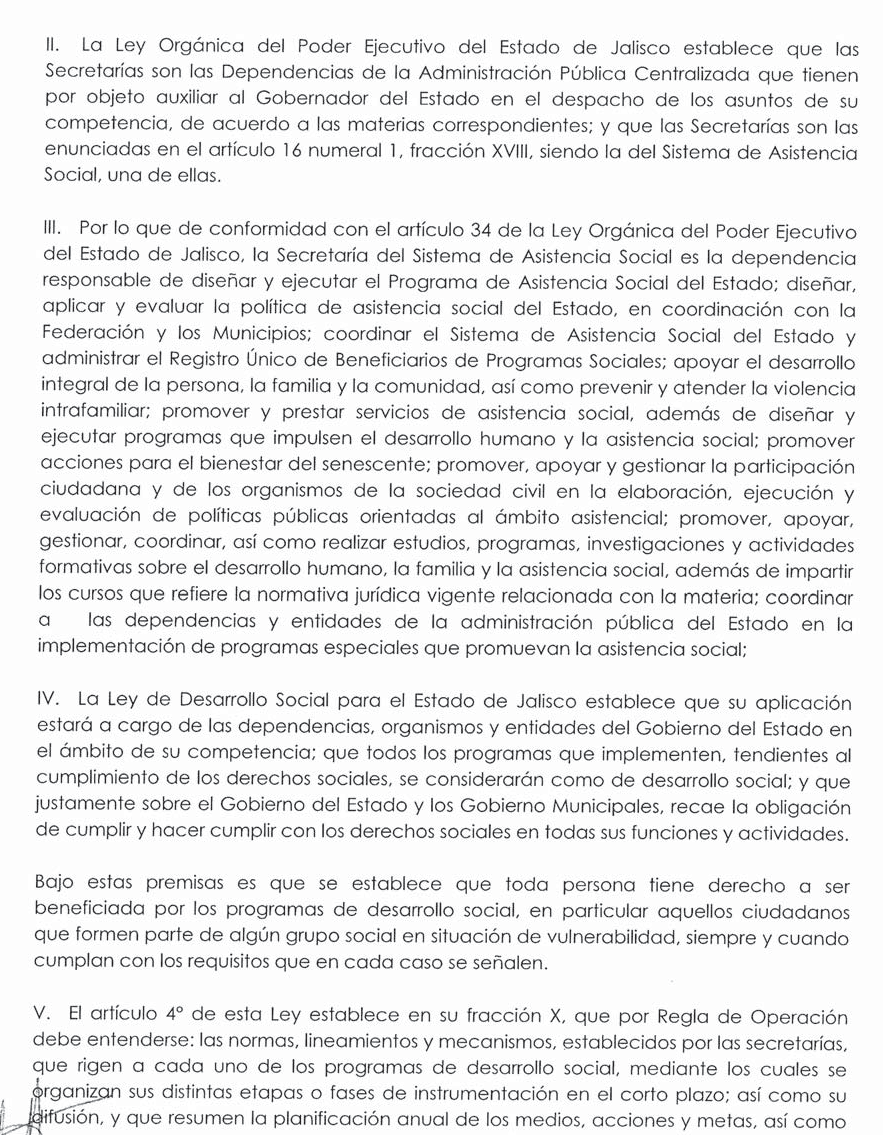 5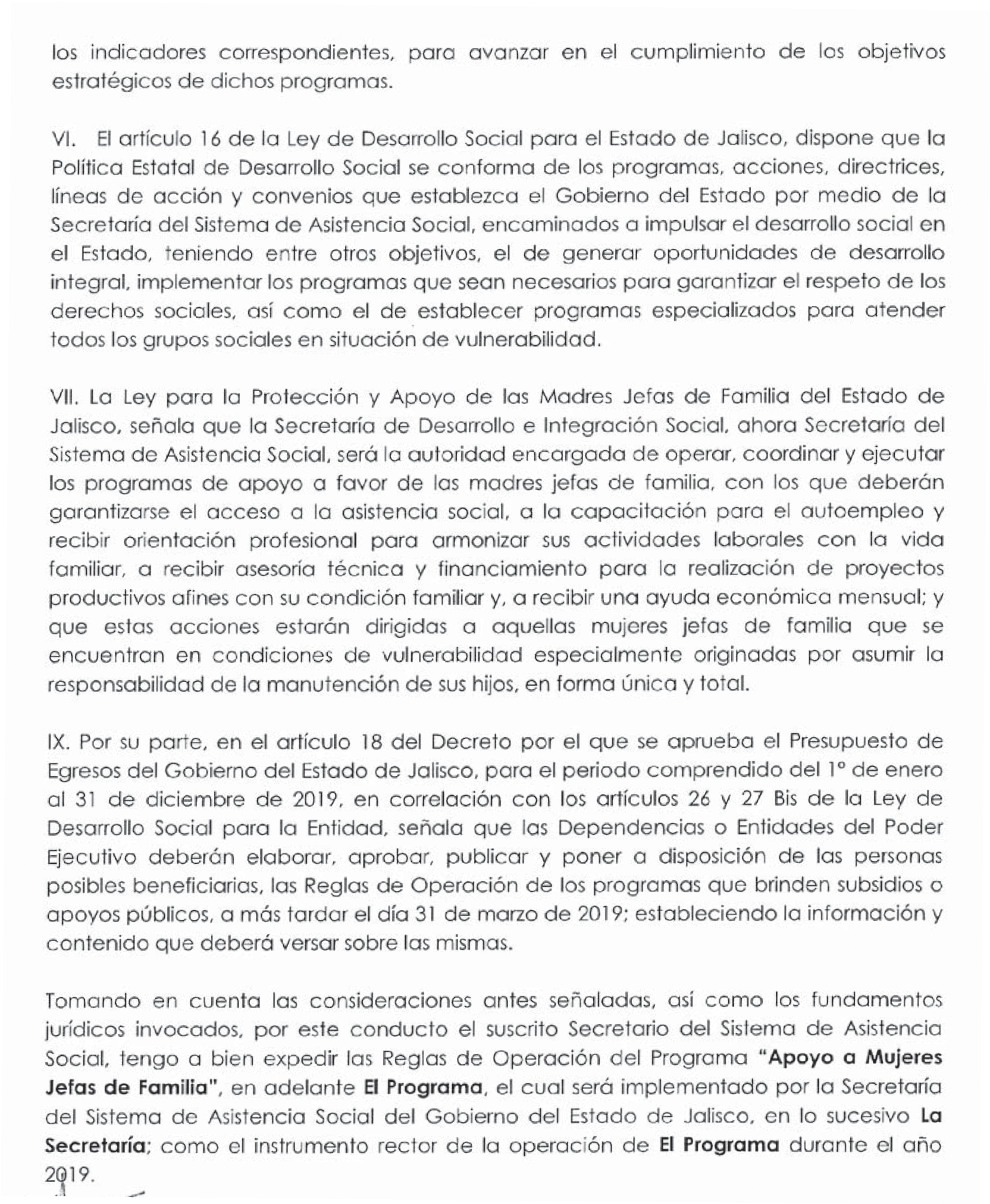 6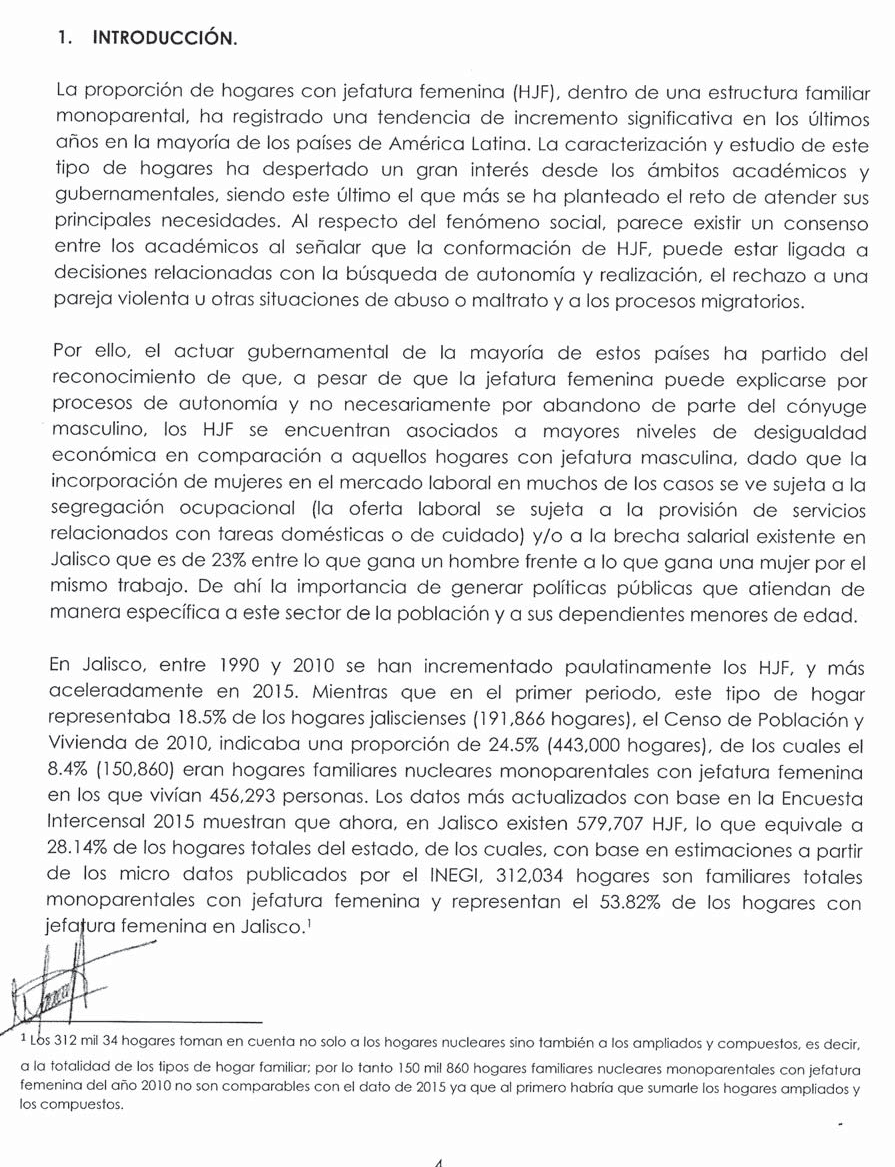 7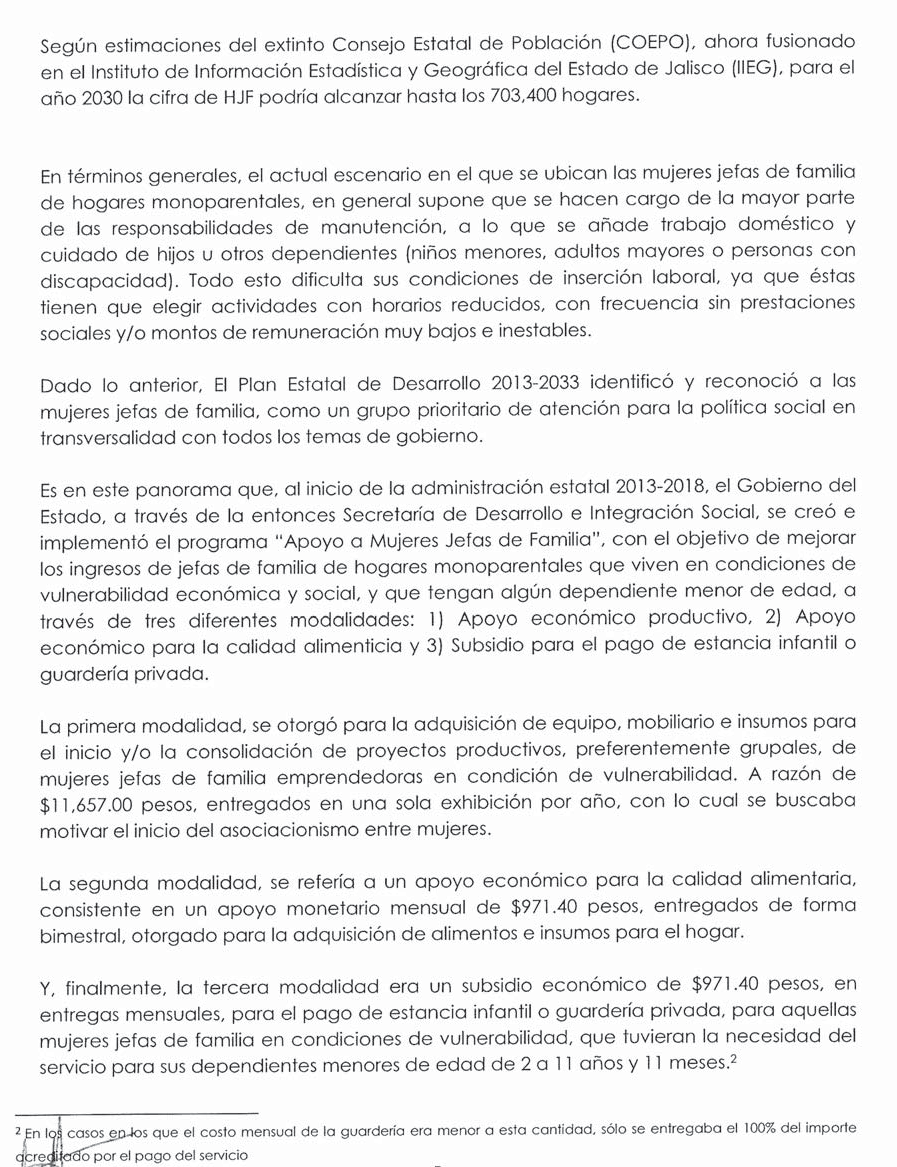 8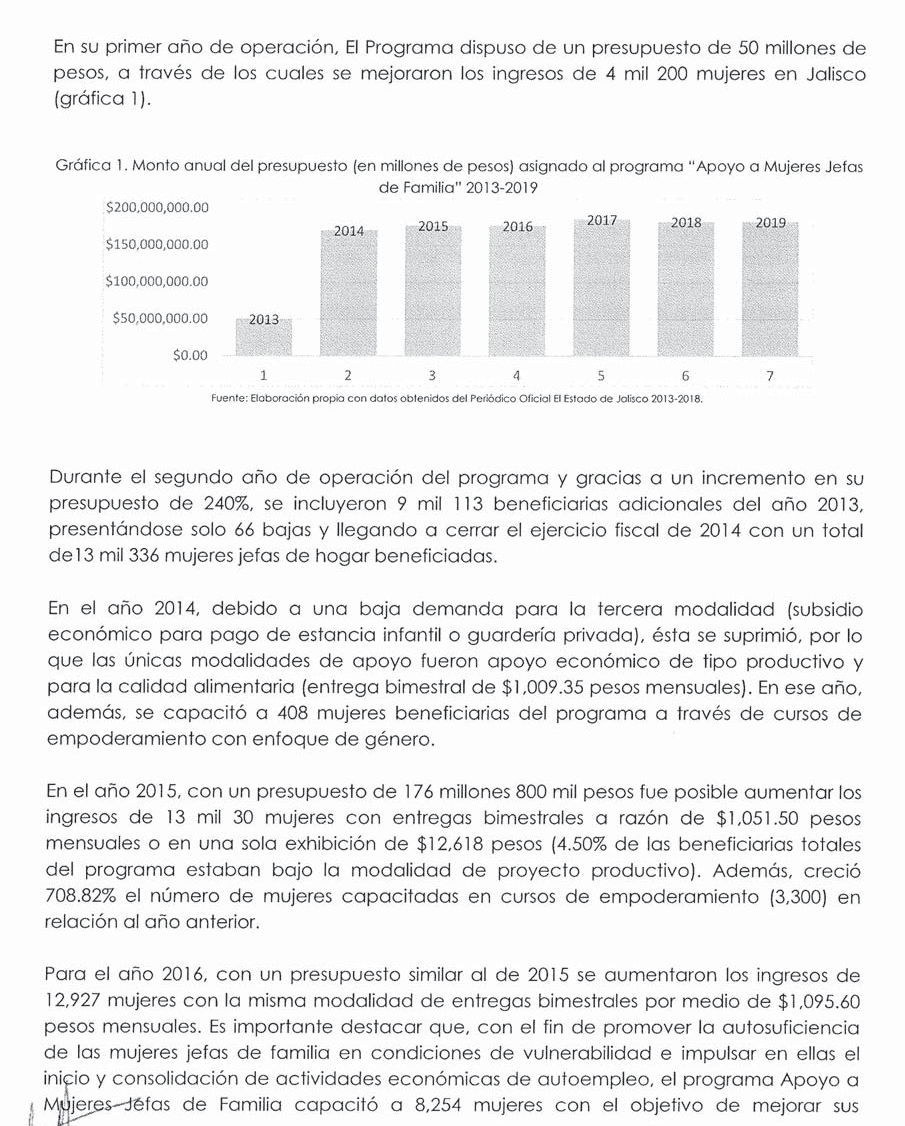 9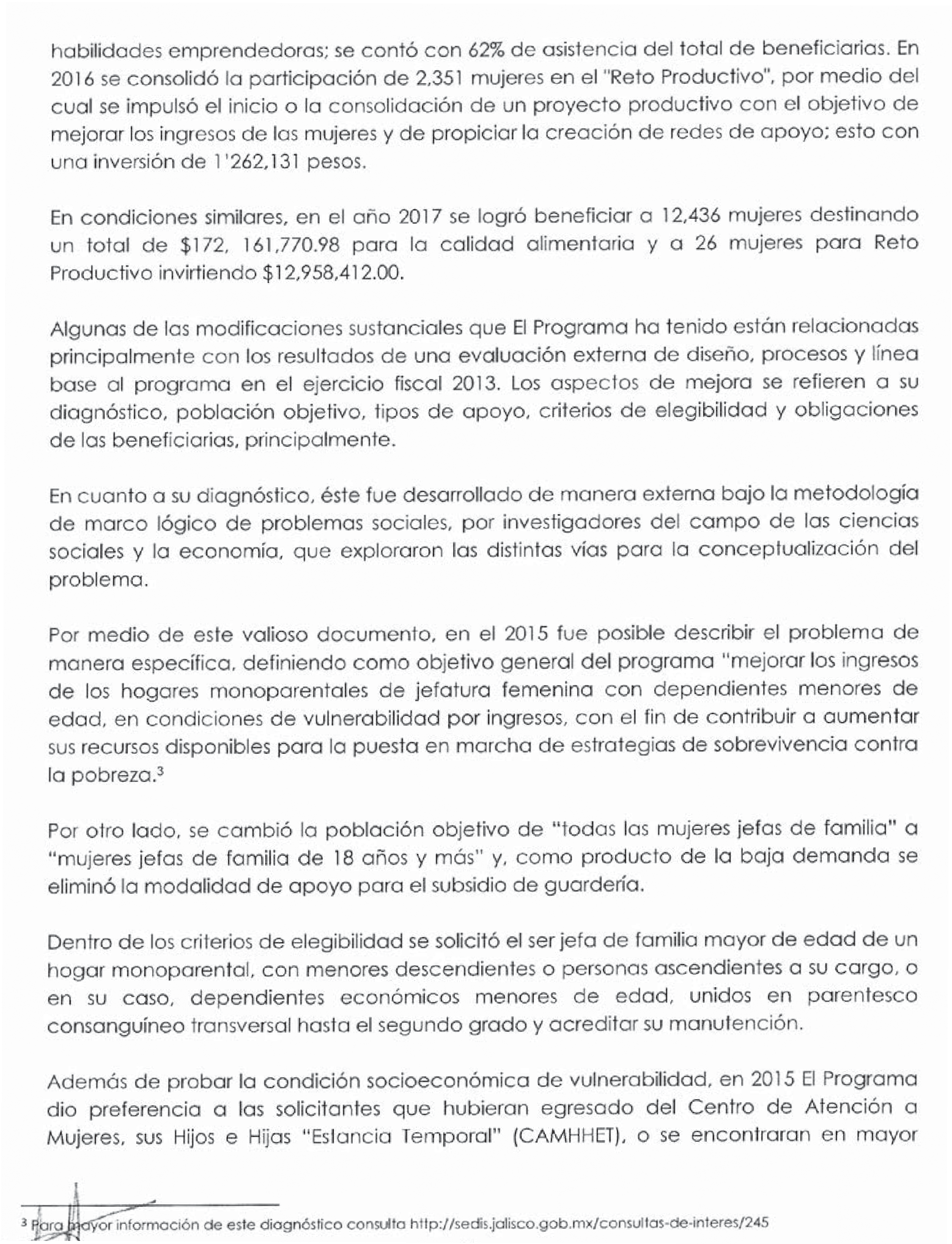 10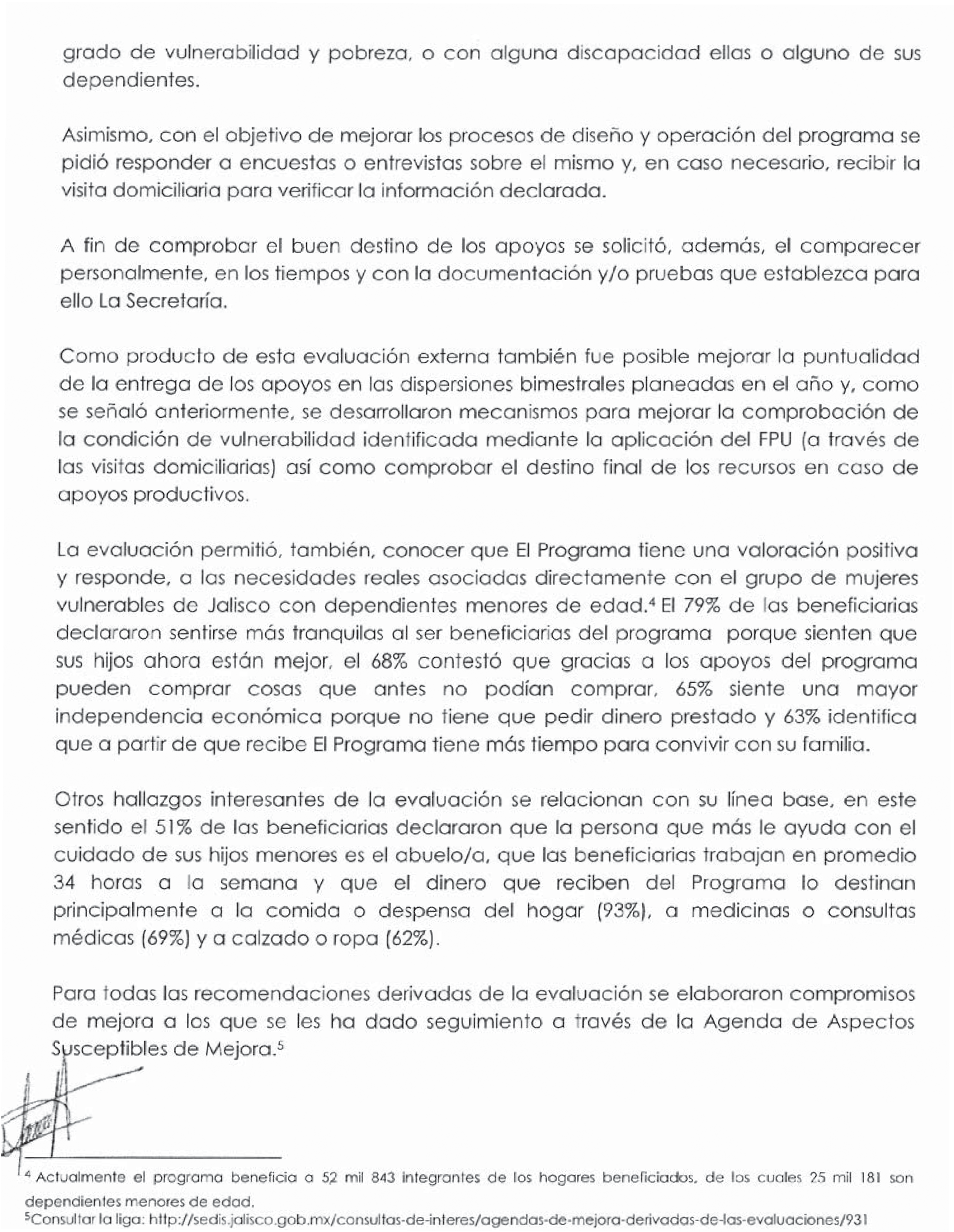 11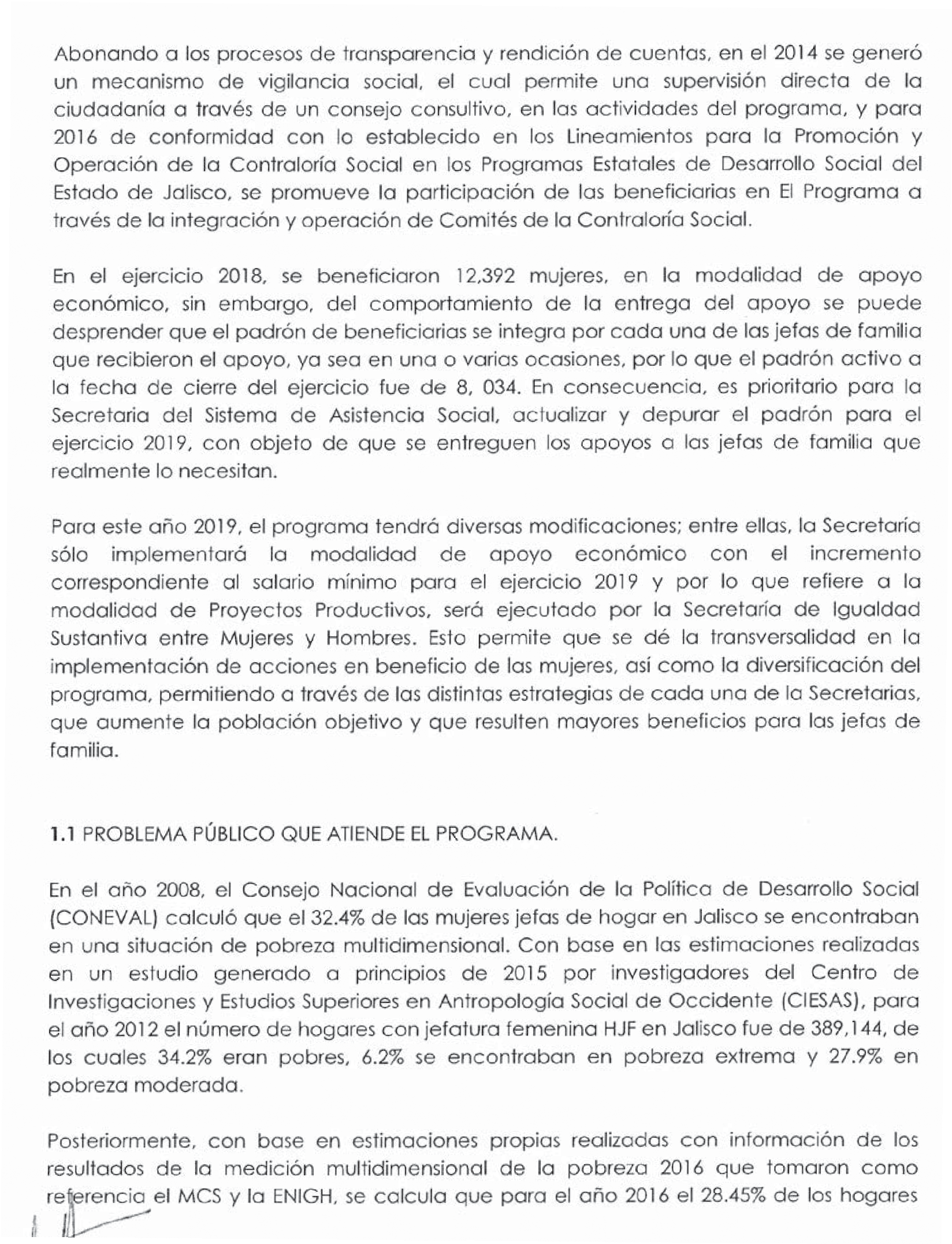 12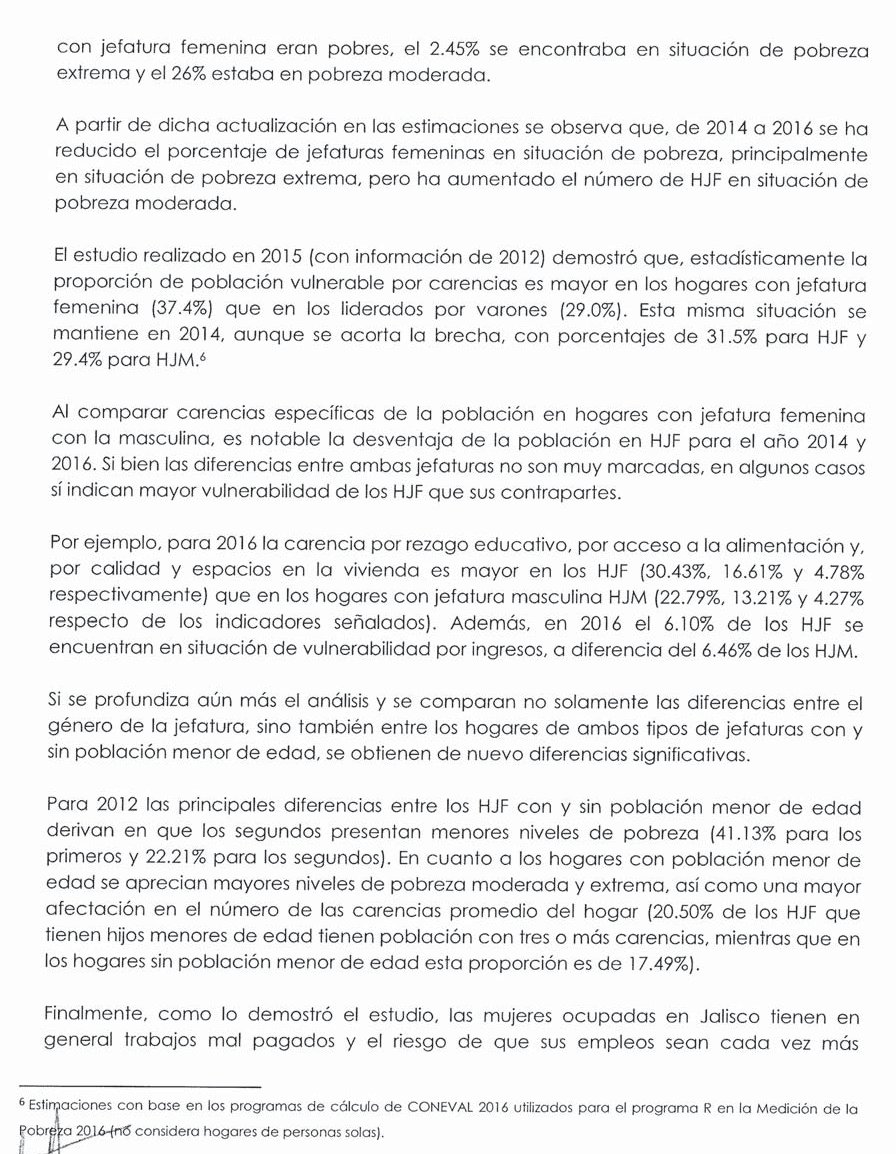 13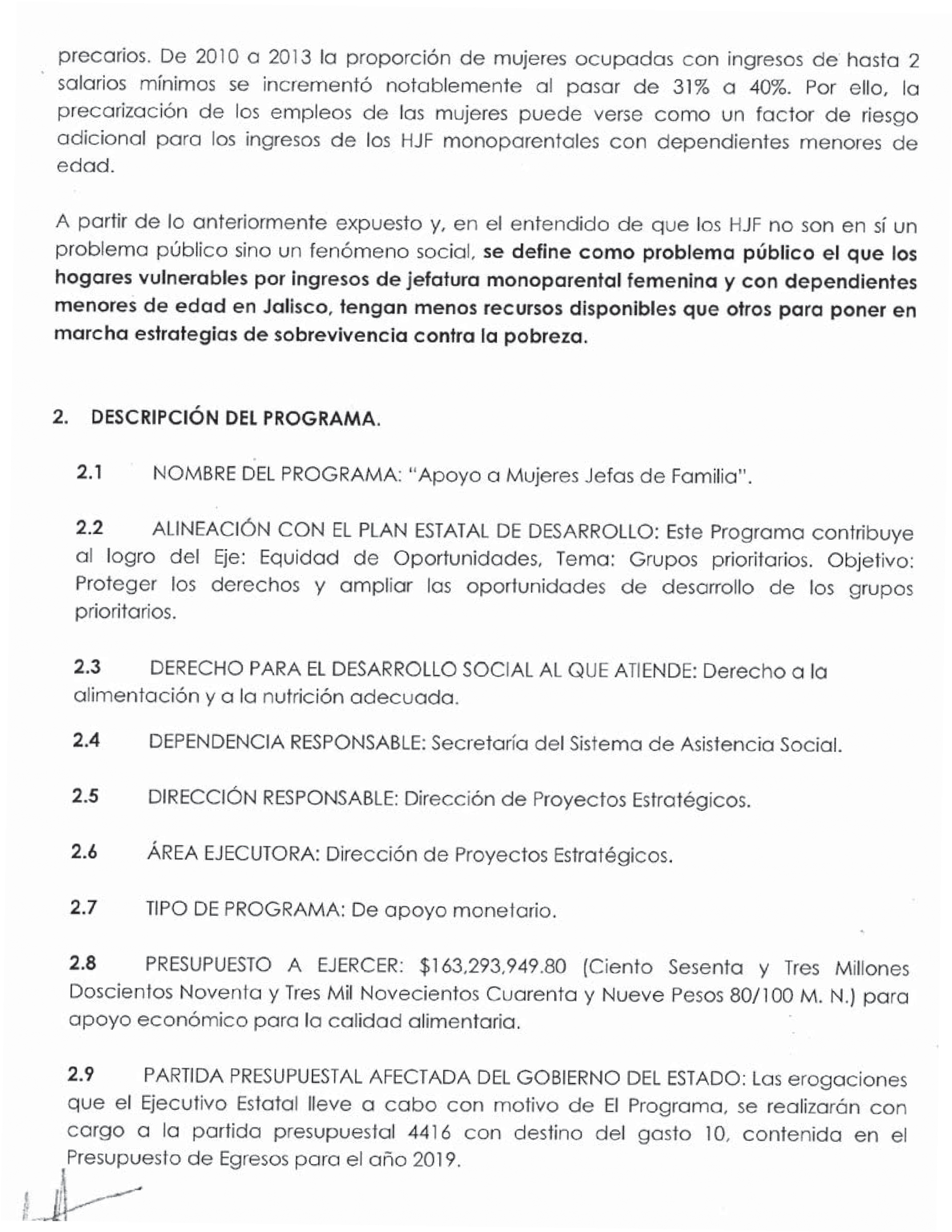 14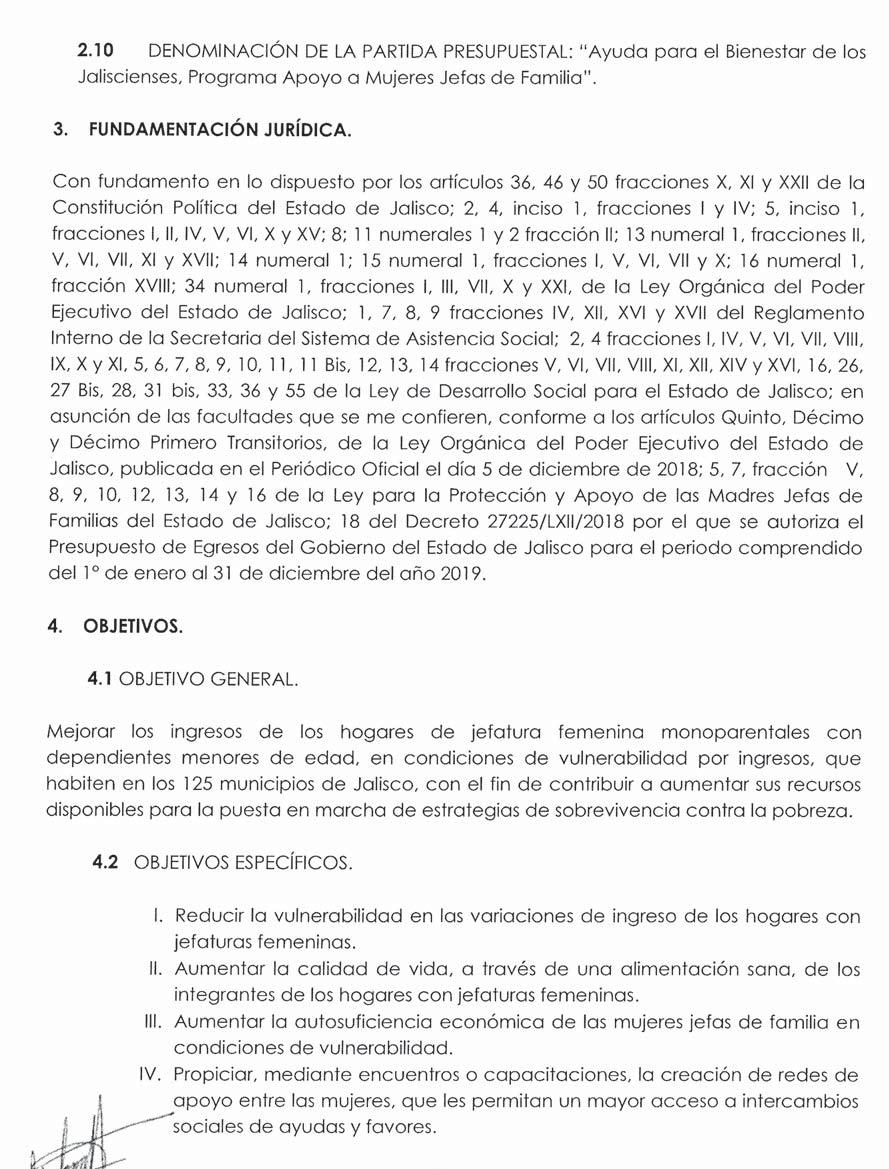 15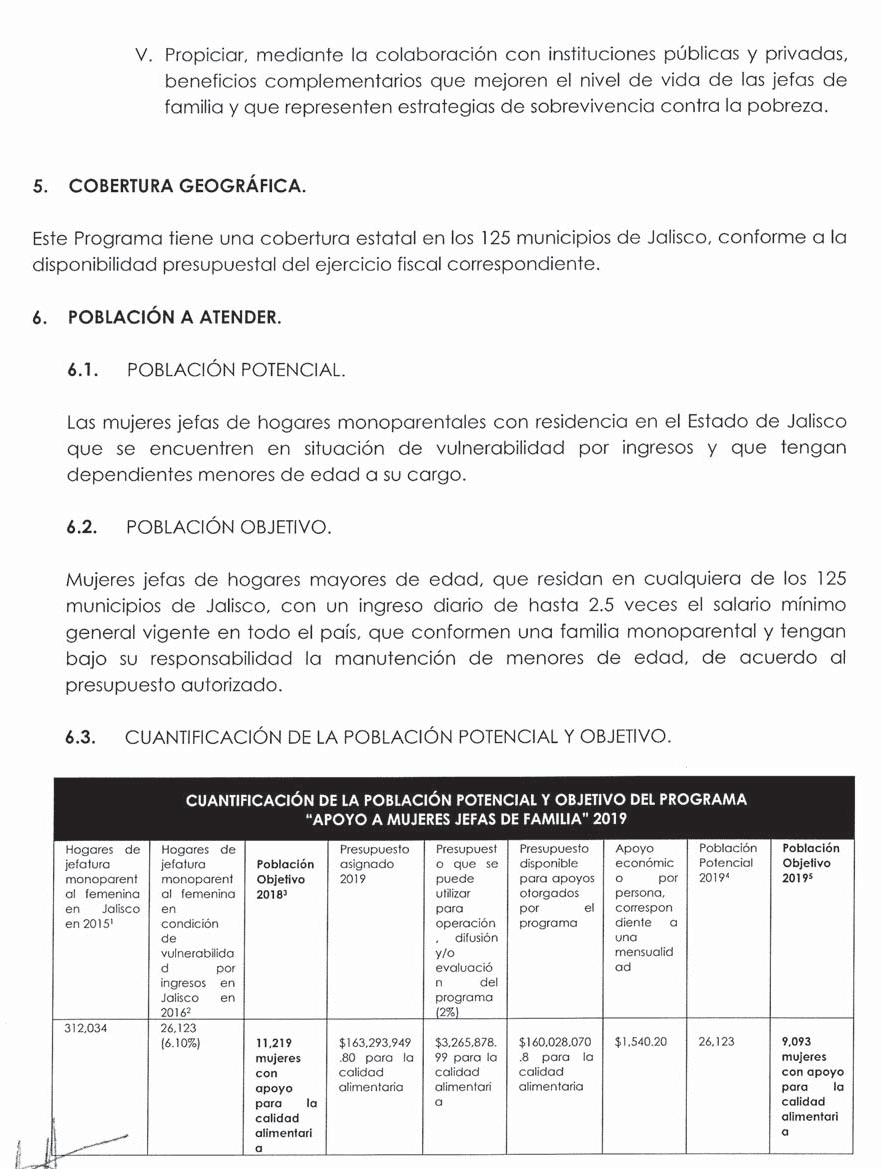 16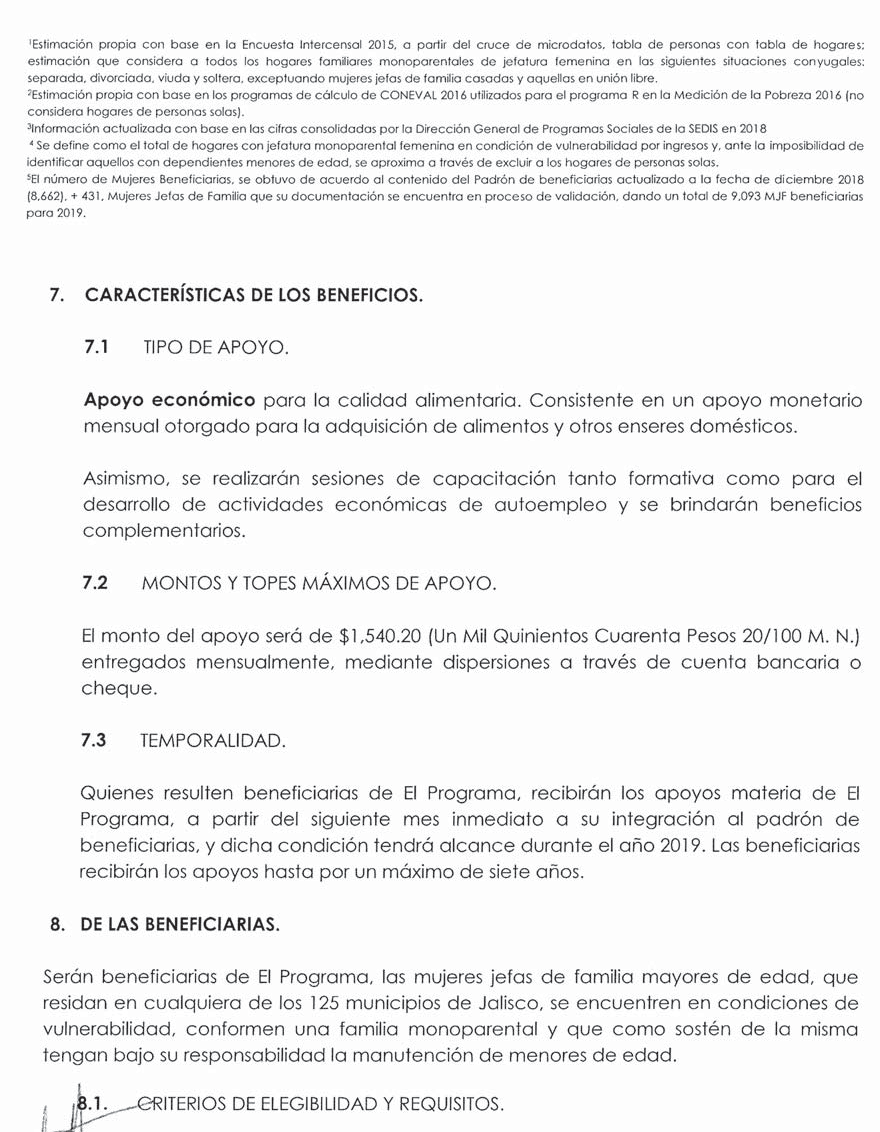 17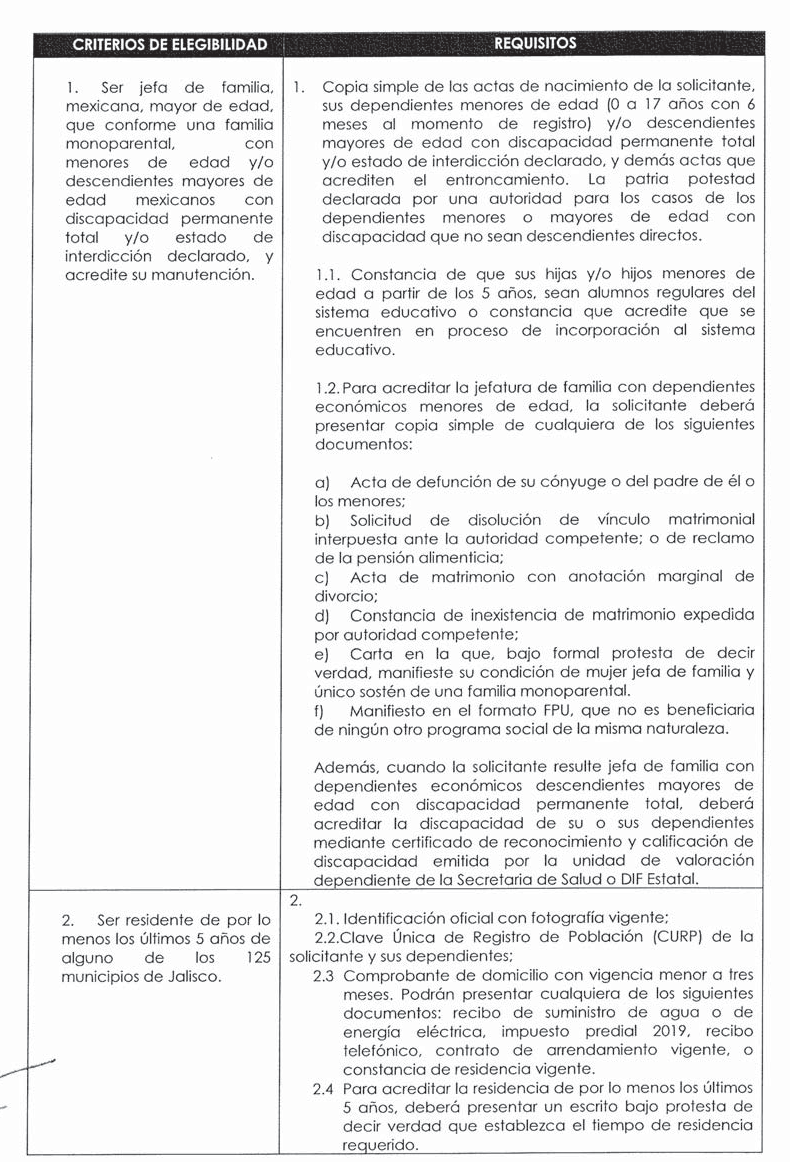 18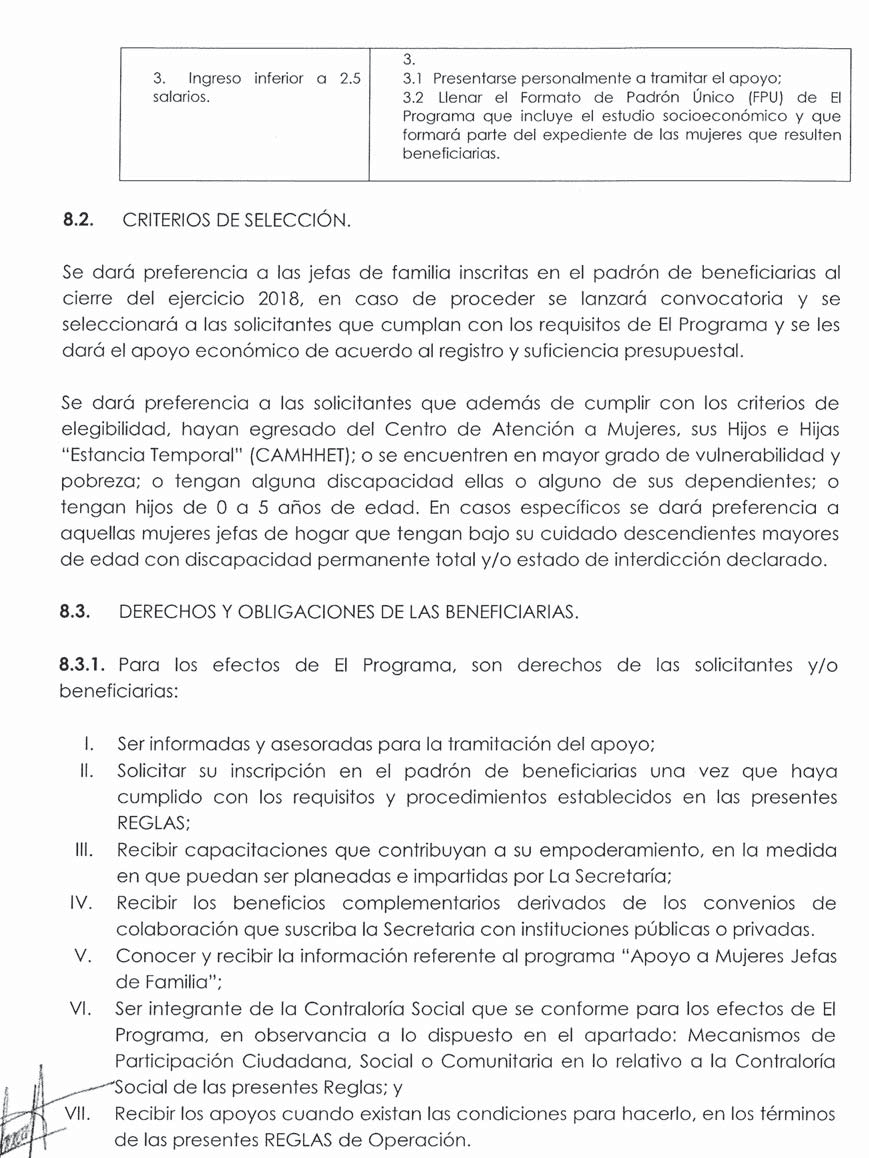 19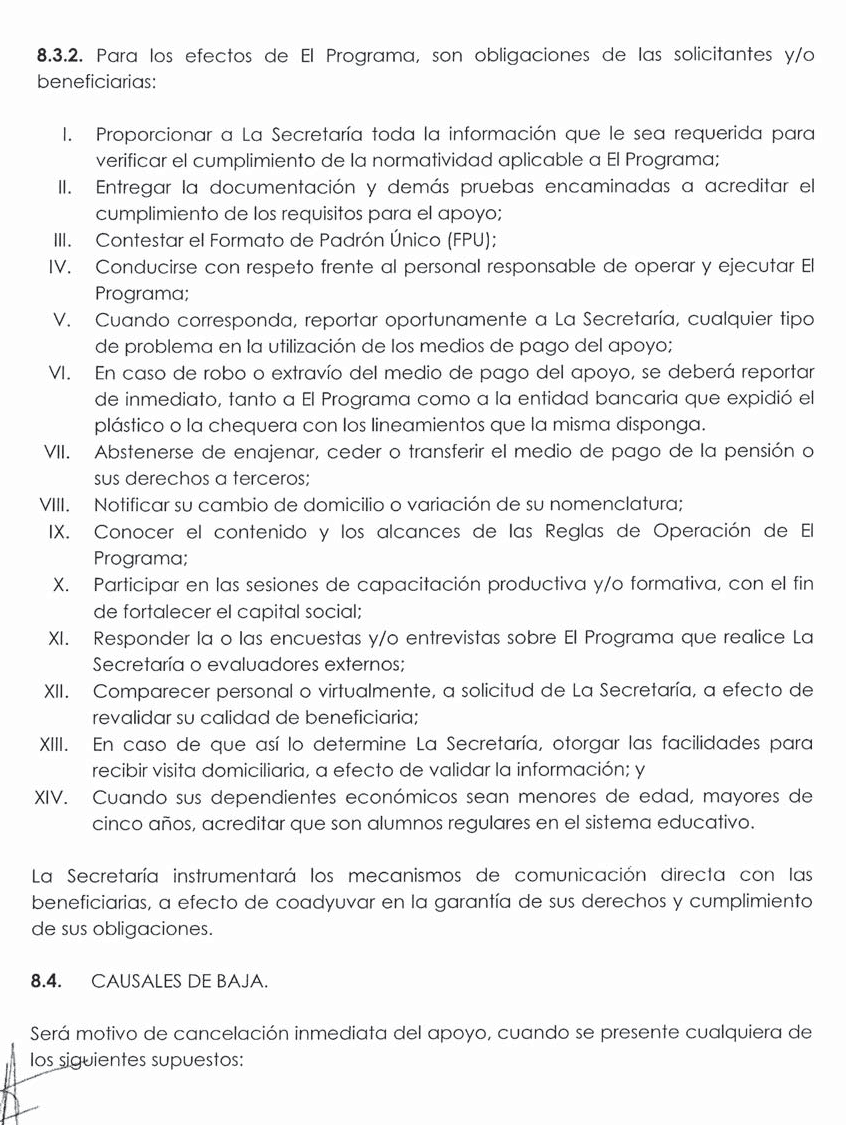 20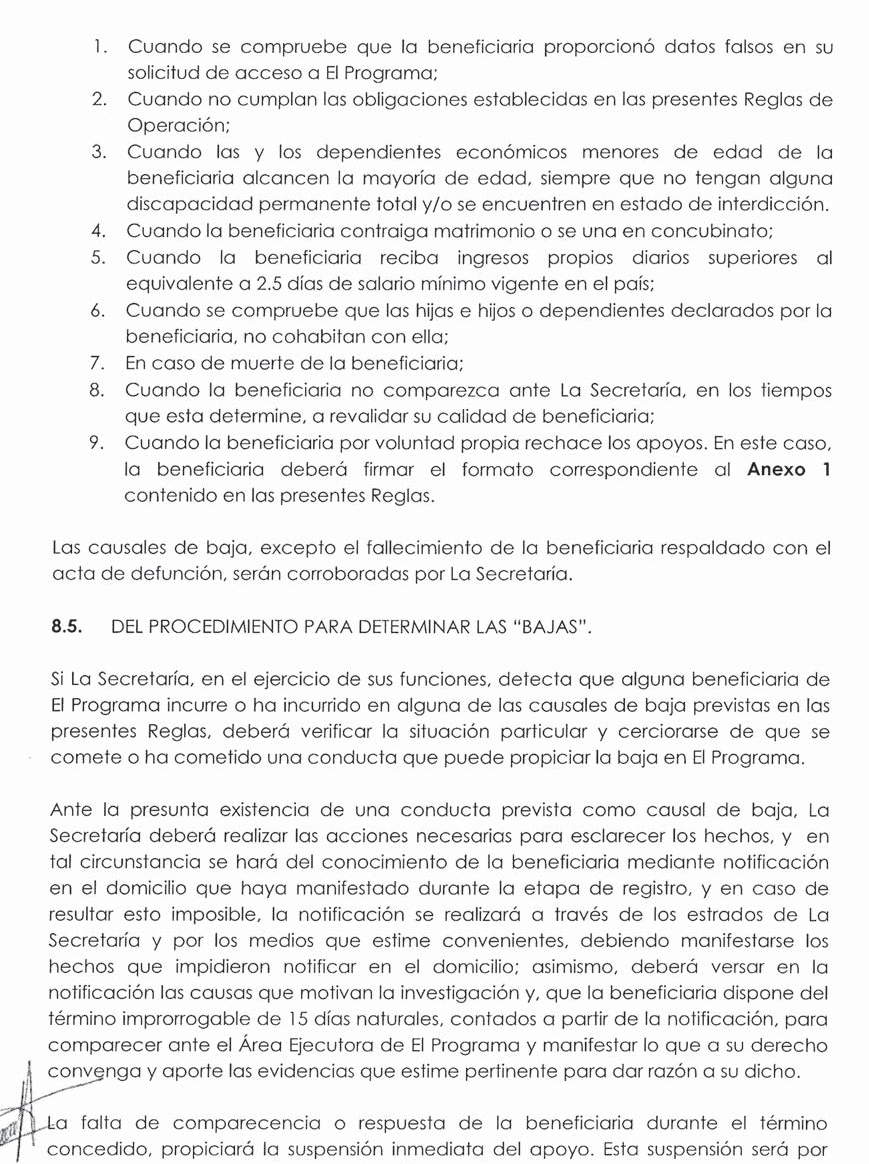 21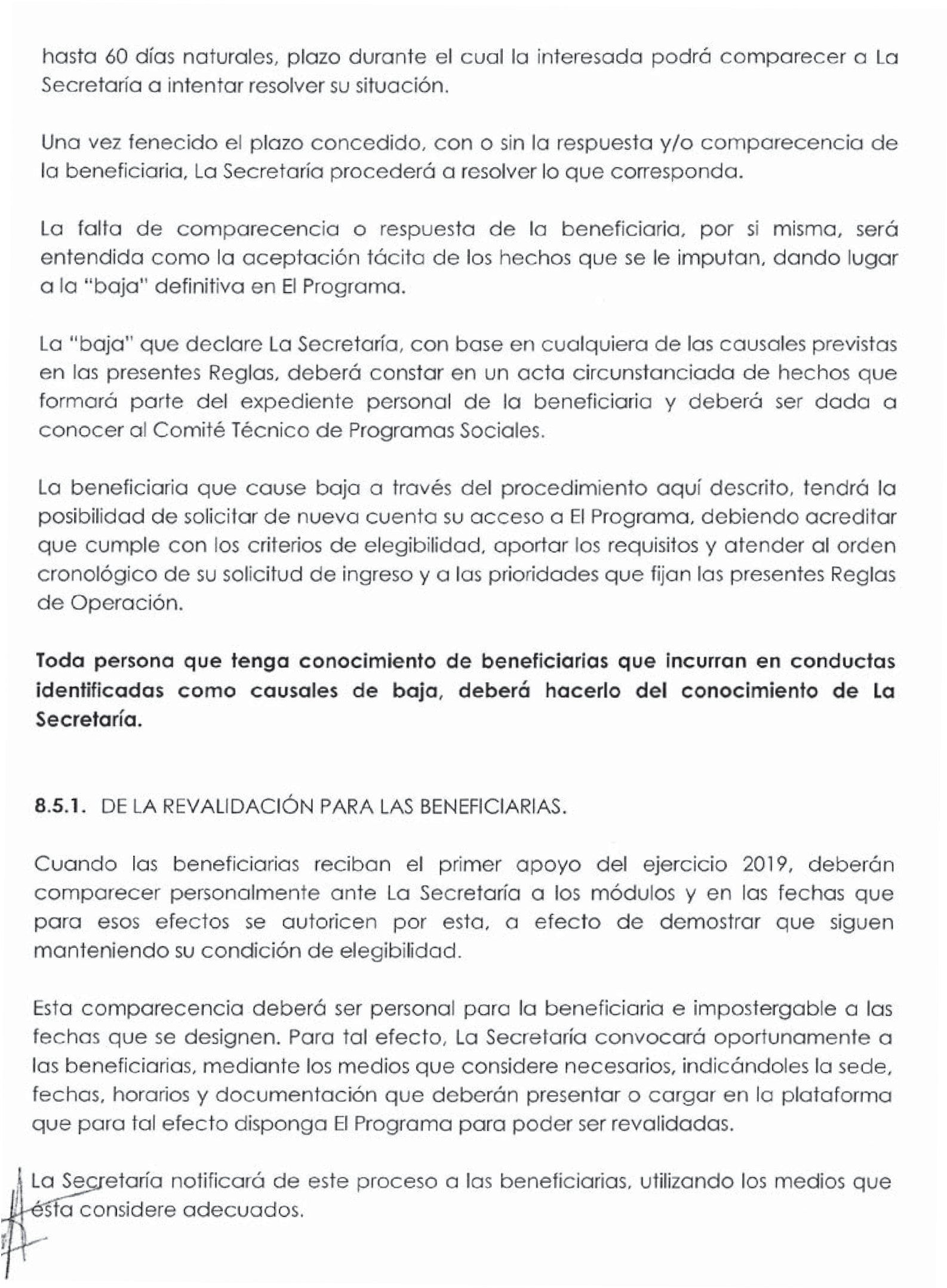 22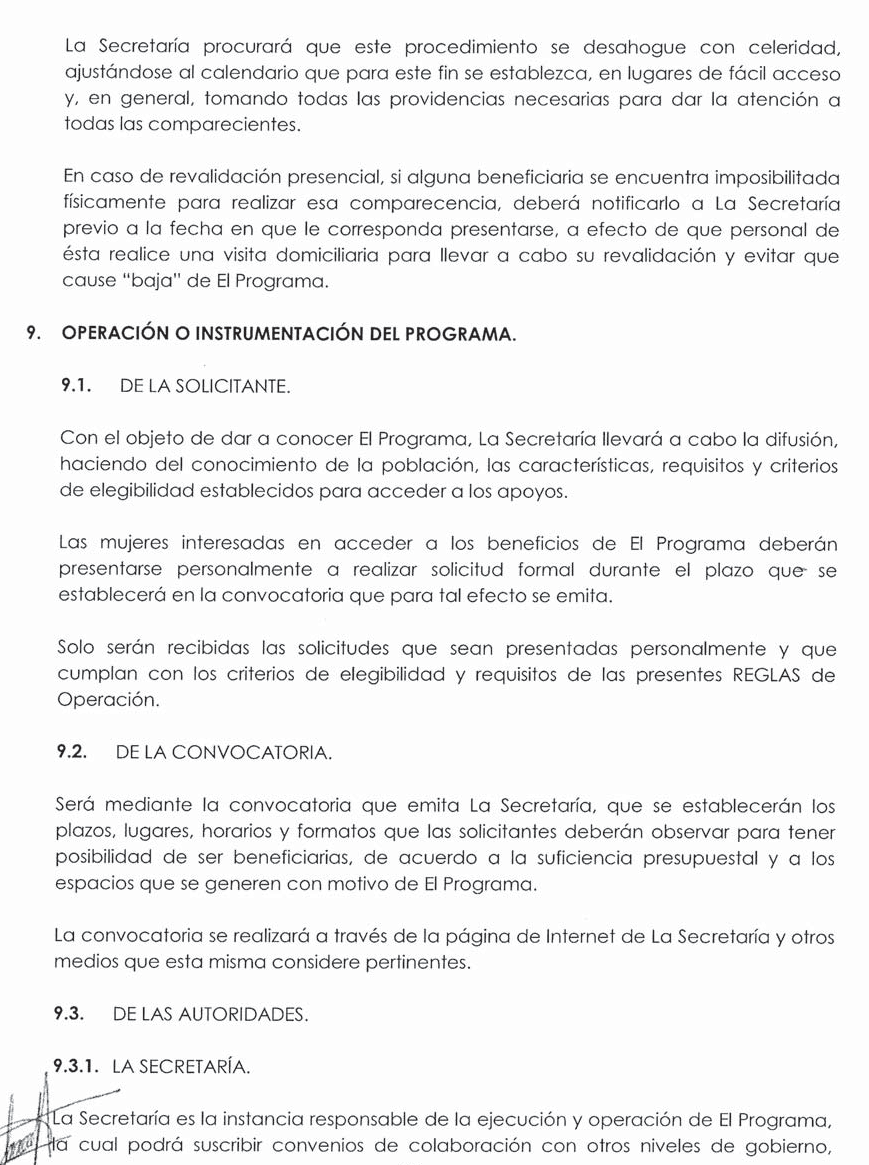 23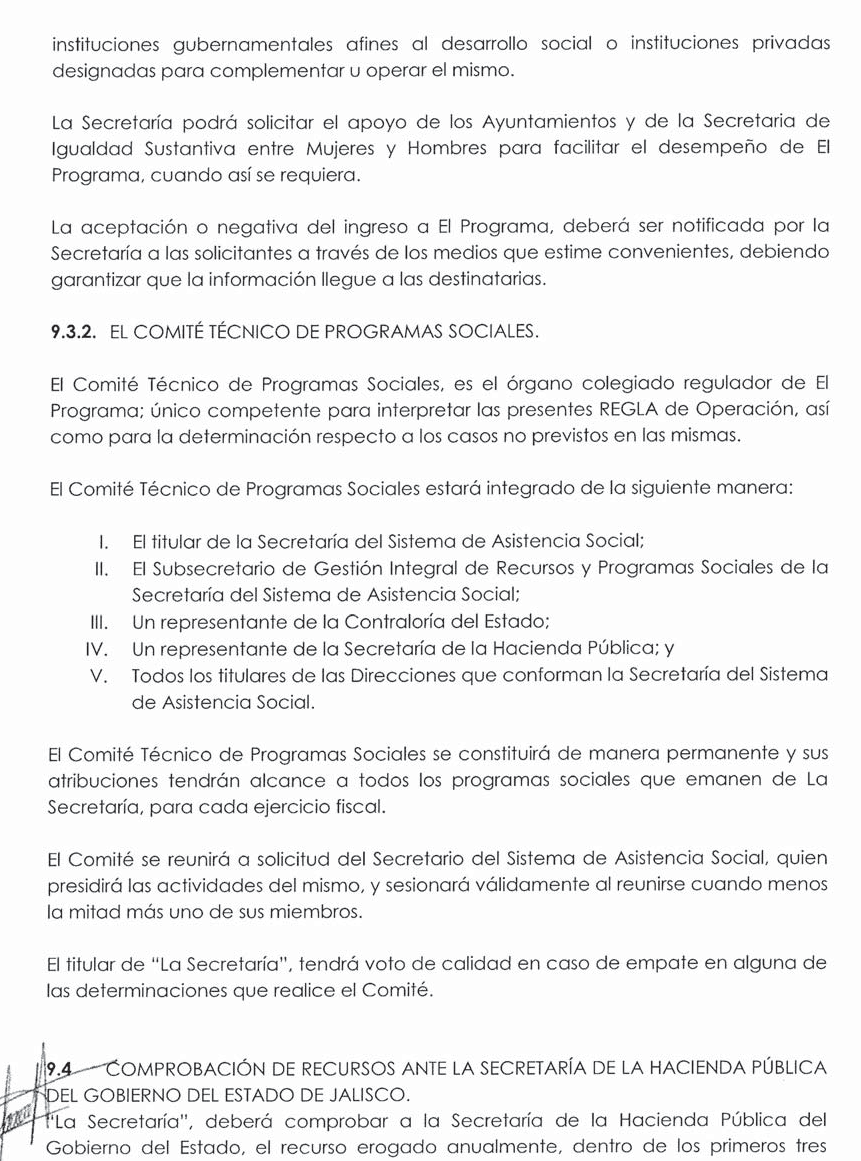 24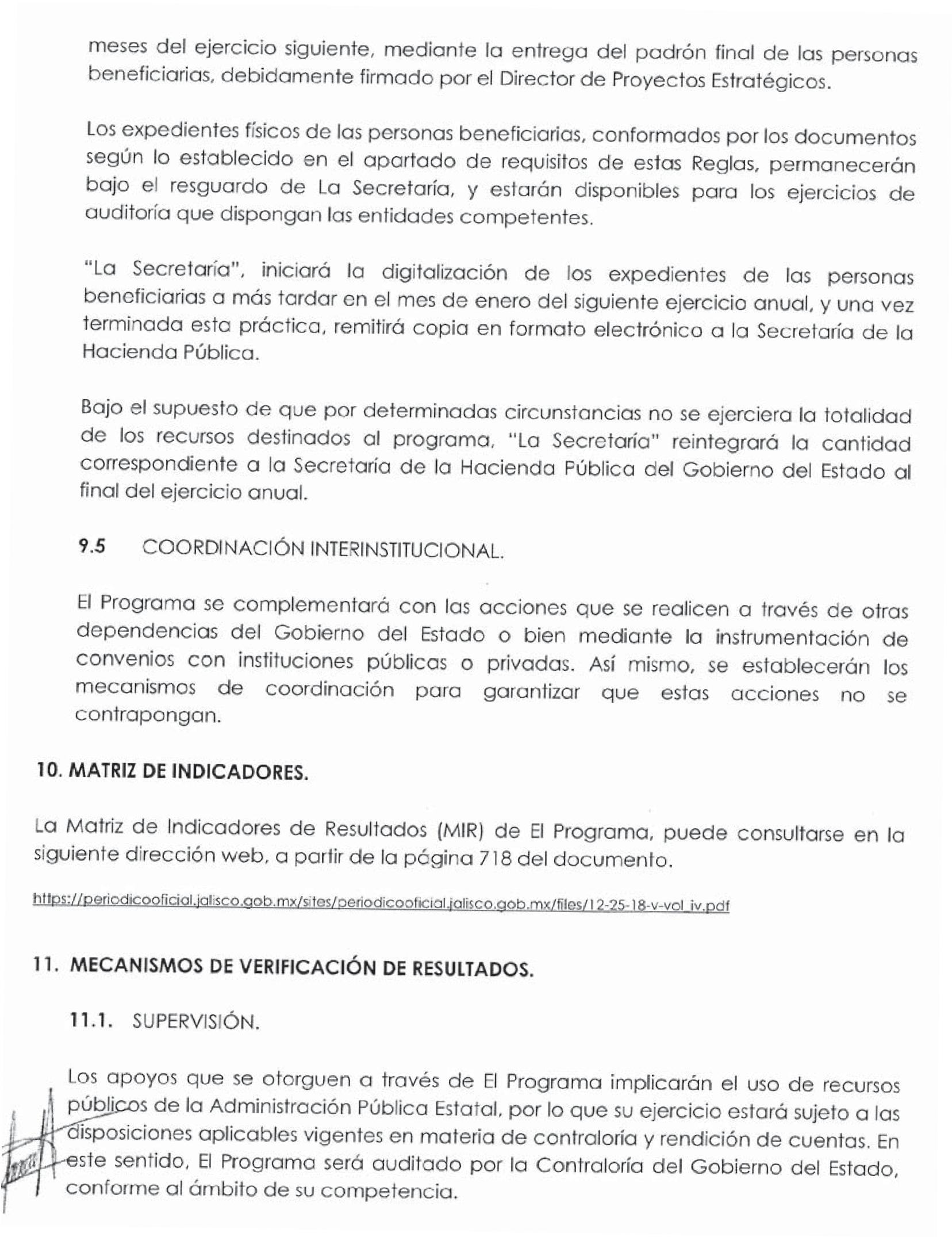 25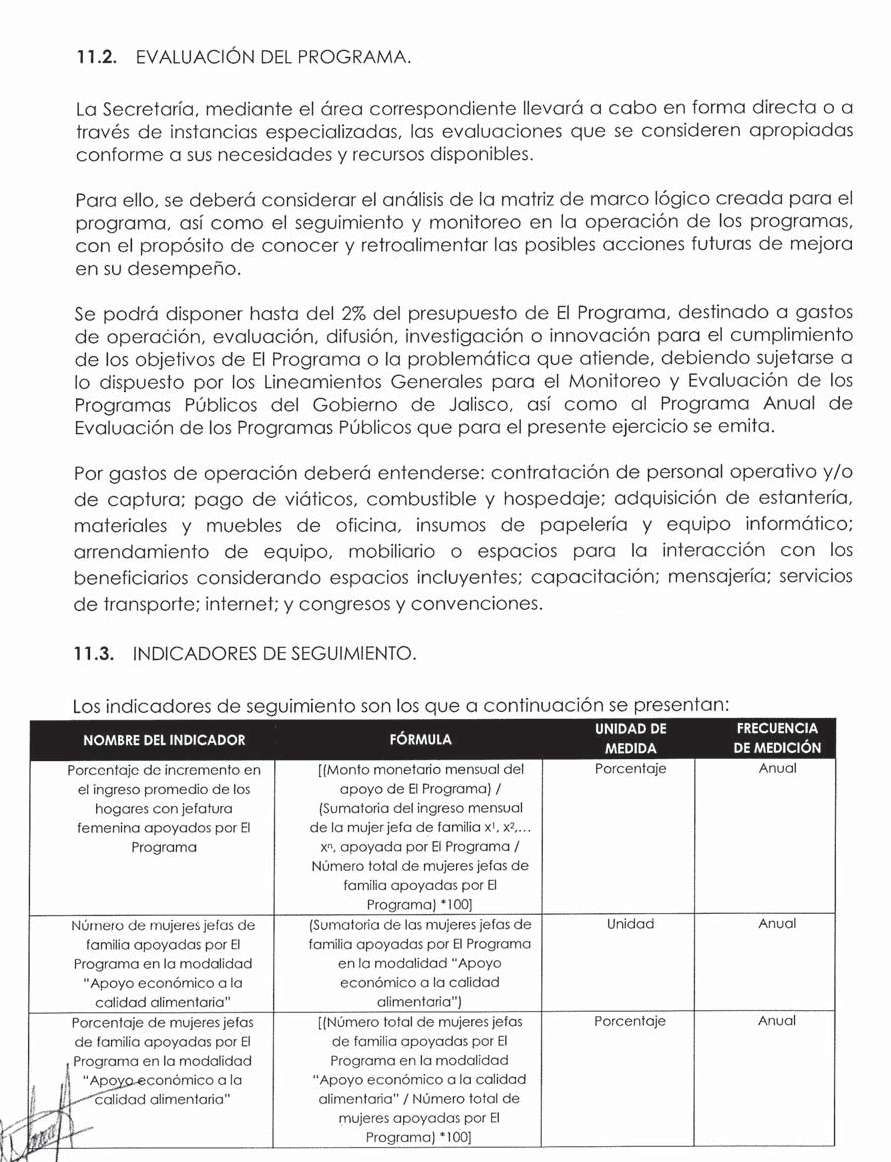 26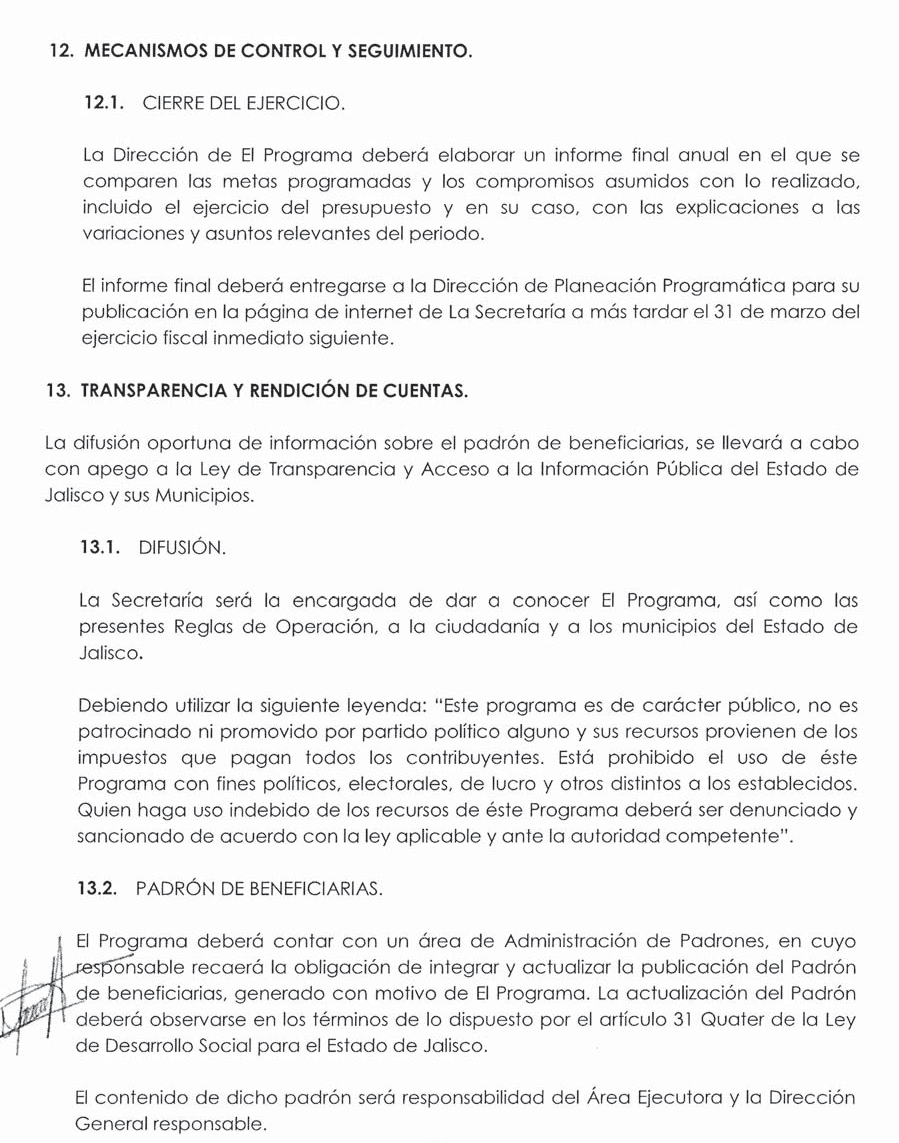 27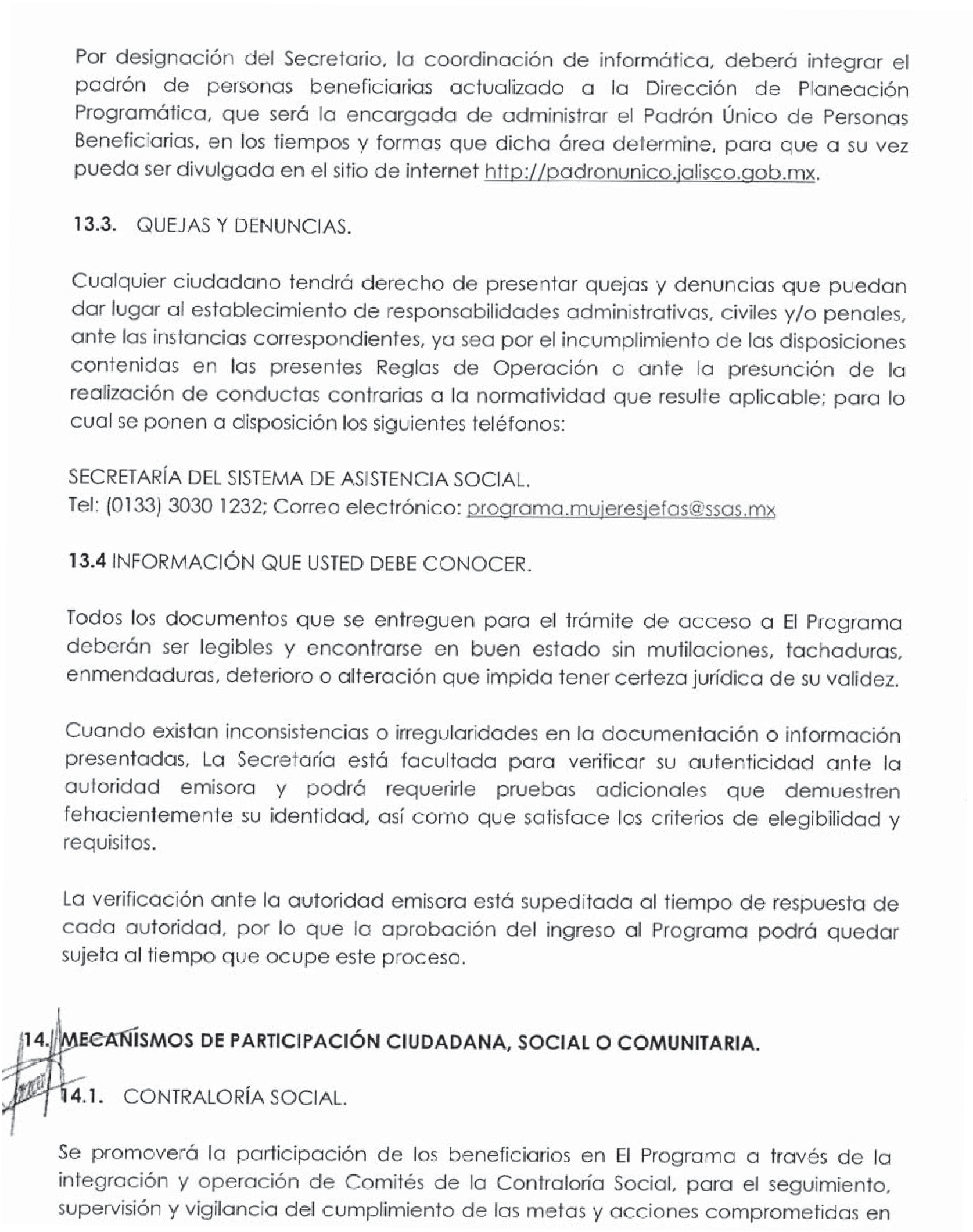 28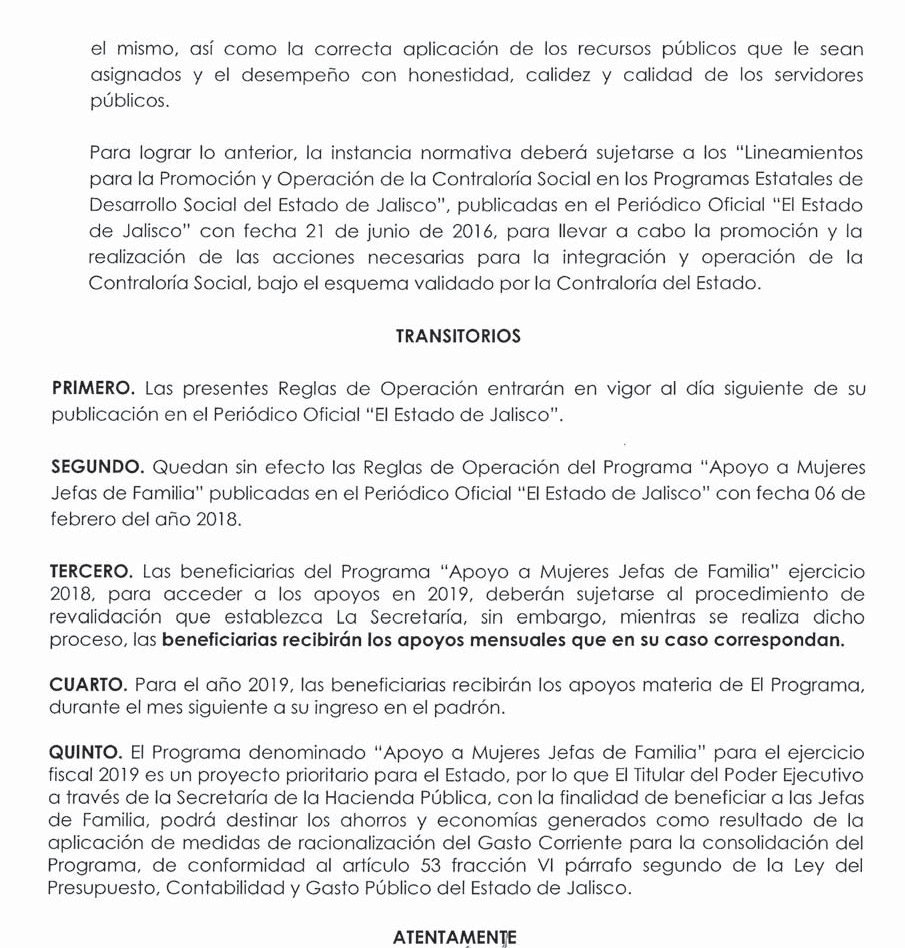 MTRO. JOSÉ MIGUEL SANTOS ZEPEDASecretario del Sistema de Asistencia Social del Gobierno del Estado de Jalisco(RÚBRICA)29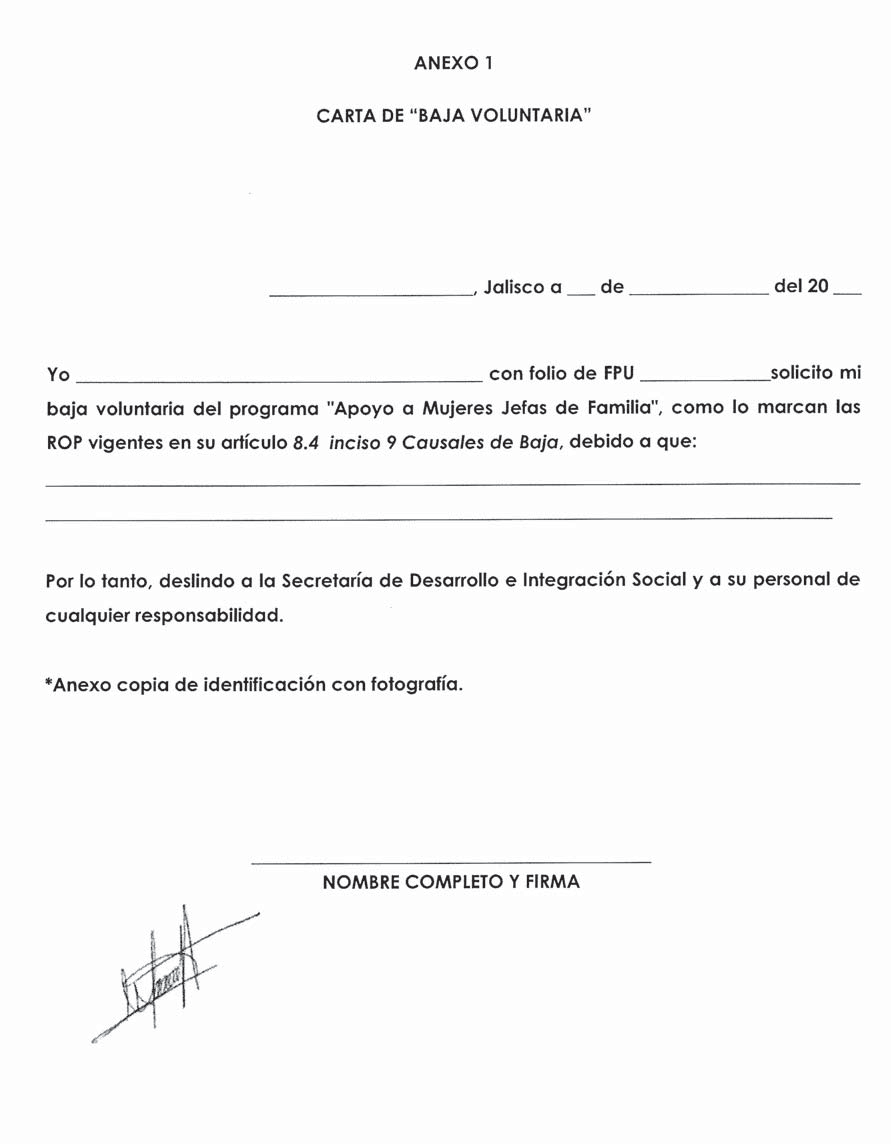 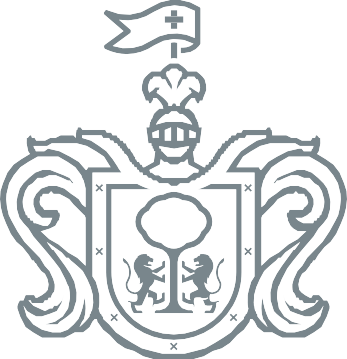 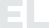 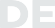 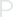 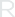 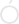 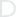 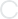 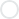 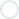 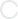 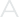 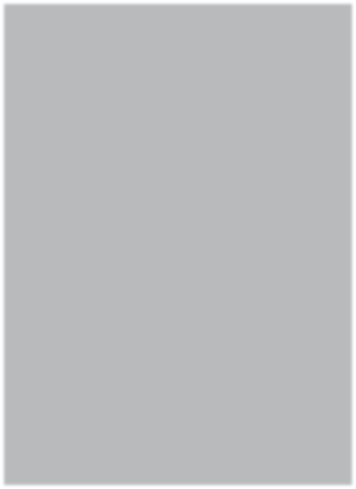 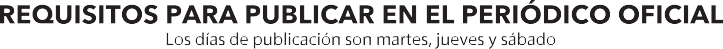 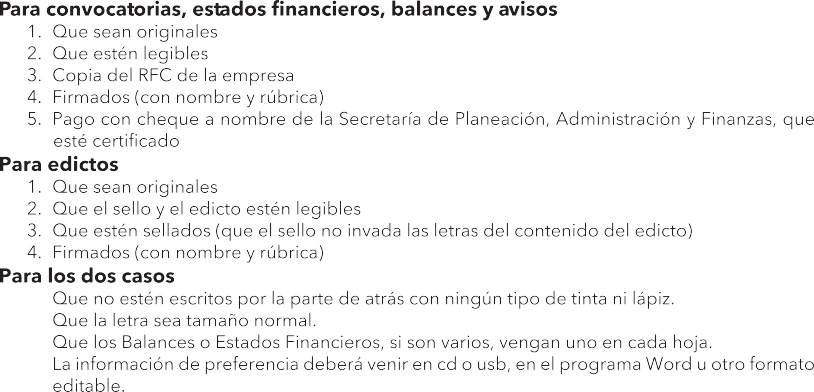 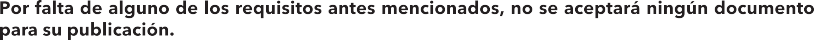 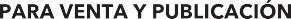 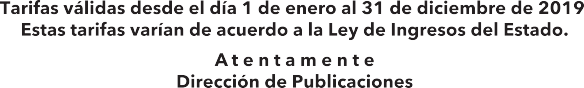 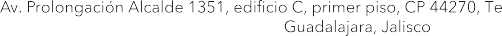 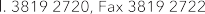 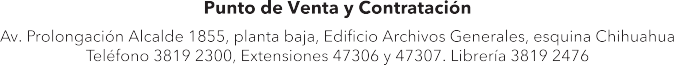 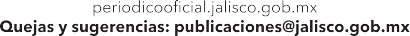 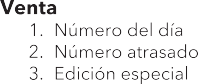 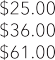 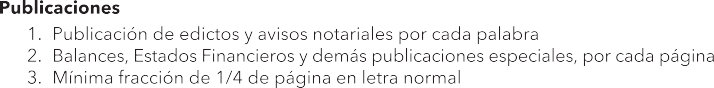 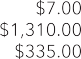 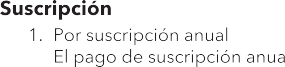 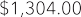 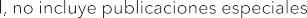 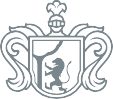 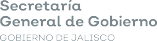 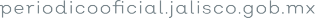 EL ESTADO DE JALISCOP E R I Ó D I C O  O F I C I A L S	U	M	A	R	I	OJUEVES 7 DE MARZO DE 2019 NÚMERO 14. SECCIÓN II TOMO CCCXCIVREGLAS de Operación del programa “Apoyo a Mujeres Jefas de Familia”, para el ejercicio fiscal 2019.Pág. 3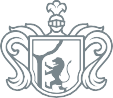 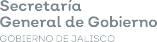 periodicooﬁcial.jalisco.gob.mx